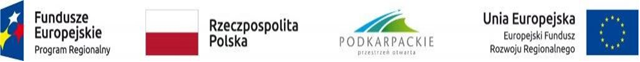 OR.272.2.2018														   						    Kolbuszowa, 24.07.2018r.INFORMACJA Z SESJI OTWARCIA OFERTPowiat Kolbuszowski, działając zgodnie z art. 86 ust. 5 ustawy z dnia 29 stycznia 2004 roku - Prawo zamówień publicznych, informuje, że dnia 2018-07-24 o godz. 11:15 odbyło się otwarcie ofert w postępowaniu o udzielenie zamówienia publicznego prowadzonym, w trybie przetargu nieograniczonego na usługę pn.:„Modernizacja ewidencji gruntów i budynków, dostosowanie bazy danych ewidencji gruntów 
i budynków do zgodności z modelem pojęciowym, oraz utworzenie inicjalnej powiatowej bazy GESUT i BDOT500” Zamawiający na sfinansowanie zamówienia zamierza przeznaczyć kwotę 738 907,94 zł.Zamawiający podczas sesji otwarcia ofert podał informacje, o których mowa w art.86 ust.4 ustawy Pzp.W terminie składania ofert złożono następujące oferty:Każdy z Wykonawców, oświadczył w ofercie, że wykona zamówienie zgodnie z terminem przewidzianym w SIWZ oraz akceptuje postanowienia SIWZ, akceptuje postanowienia umowy w tym warunki płatności.  Zamawiający informuje, iż zgodnie z art. 24 ust 11 ustawy Pzp Wykonawca, w terminie 3 dni od zamieszczenia na stronie internetowej niniejszej informacji, przekazuje Zamawiającemu oświadczenie o przynależności lub braku przynależności do tej samej grupy kapitałowej, o której mowa w art. 24 ust. 1 pkt 23 ustawy Pzp. Wraz ze złożeniem oświadczenia, Wykonawca może przedstawić dowody, że powiązania z innym Wykonawcą nie prowadzą do zakłócenia konkurencji w postępowaniu o udzielenie zamówienia.Załącznik nr 5 do SIWZOŚWIADCZENIE O PRZYNALEŻNOŚCI LUB BRAKU PRZYNALEŻNOSCI DO GRUPY KAPITAŁOWEJPrzystępując do przetargu nieograniczonego na zadanie pn.: „Modernizacja ewidencji gruntów 
i budynków, dostosowanie bazy danych ewidencji gruntów i budynków do zgodności z modelem pojęciowym, oraz utworzenie inicjalnej powiatowej bazy GESUT i BDOT500”prowadzonego przez Powiat Kolbuszowski ul. 11-go Listopada 10, 36-100 Kolbuszowa zgodnie z art. 24 ust. 1 pkt 23 ustawy Prawo zamówień publicznych oświadczam, że:(nazwa Wykonawcy)Błąd! Nie określono zakładki. nie należy do grupy kapitałowej*, w rozumieniu ustawy z dnia 16 lutego 2007 r. 
o ochronie konkurencji i konsumentów (Dz. U. z 2015 r., poz. 184, z późn. zm.);Błąd! Nie określono zakładki. należy do grupy kapitałowej*, w rozumieniu ustawy z dnia 16 lutego 2007 r. o ochronie konkurencji i konsumentów (Dz. U. z 2015 r., poz. 184, z późn. zm.), w której skład wchodzą następujące podmioty:………………………………………………………………………………………………………………………………………………………………………………………………………………………………………………………………………………………………………………………*    Należy zaznaczyć właściwe przy użyciu znaku „X”.Wraz ze złożeniem oświadczenia, wykonawca może przedstawić dowody, że powiązania z innym wykonawcą nie prowadzą do zakłócenia konkurencji w postępowaniu o udzielenie zamówienia.Lp.Firma i adres WykonawcyCena bruttoOkres gwarancji1.Geokart - International Sp. z o.o., 
ul. Wita Stwosza 44,  35-113 Rzeszów1 289 040,00 zł.5 lat2.OPGK RZESZÓW S.A.
 Geodetów 1, Rzeszów 35-3282 767 888,68 zł.5 lat.........................................................(miejscowość, data)................................................................(pieczątka i podpis osoby uprawnionej do 
reprezentowania Wykonawcy)